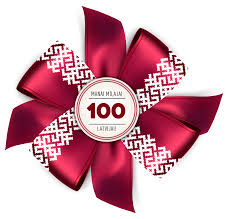 Audriņu pamatskolas pasākumu plāns 2018./2019. m. g. 1.semestrisSagatavoja: ________________Alla VorobjovaDatumsPasākums skolāPasākums novadā/valstīAtbildīgaisIesaistītā auditorijaSeptembris03.09.2018.Zinību dienaI.RundāneA.Mališevs1. – 9.kl.,vecākiPirmskolas vecuma bērniSeptembris03.09. - 30.09.Drošības mēnesis skolā Kl. audz.1. – 9.kl.Septembris06.09."Latvijas Skolas somas" programmas atklāšanas pasākums RīgāD.Vasilevska9. kl.Septembris10. 09. – 22. 10.SIA „ALAAS” konkurss ,,Mana puķe Latvijai!’’Pirmsskolas skolotāji, vecākiPirmskolas vecuma bērniSeptembris17.09. – 22.09.Izstāde „Krāsainie āboli” Pirmsskolas skolotāji, vecākiPirmskolas vecuma bērniSeptembris18.09.Skolēnu pašpārvaldes sēdeA.Vorobjova5. – 9.kl.Septembris19.09.“Meža ekspedīcija” TaudejāņosD.Vasilevska6.kl.Septembris21.09.“Uzņēmēju dienas Latgalē 2018” RēzeknēR.VaišļaJ.Čelbajeva7. – 9.kl.Septembris22.09Ielu sporta spēles Audriņu pamatskolā2. posmsL.TeirumniekaSkolā iesaistītās personas, citi interesentiSeptembris24.09. - 28.09. Drošības nedēļa skolāsRēzeknes novads1. – 9.kl.Septembris25.09. – 30.09Izstāde „Rudens Latvijā”A.Sigajeva1. – 9.kl.Septembris25.09.Zibakcija „Esi kustīgs! Esi veselīgs!”Pirmsskolas skolotājiPirmskolas vecuma bērniSeptembris27.09. Miķeļdienas gadatirgusO.Brokāne1. – 9.kl., vecākiSeptembris28.09.Zinātnieku nakts RTA "Izzini energoefektivitāti"A.VorobjovaJ.Čelbajeva5. – 9.kl., vecākiSeptembris28.09.„Rudens velšu tirdziņš”J.ČakšaN.OsipovaPirmskolas vecuma bērniSeptembrisSeptembrisEkskursijas un pārgājieniKl. audz.1. – 9.kl.SeptembrisSeptembris- 08.04.Otrreizējo materiālu (PET pudeļu) materiālu vākšanas konkurss „Sāc ar sevi”Kl. audz.D.Vasilevska1. – 9.kl.,vecākiSeptembrisSeptembris-aprīlisMakulatūras vākšanas konkurss „Tīrai Latvijai”Kl. audz.D.Vasilevska1. – 9.kl., vecākiSeptembrisSeptembris„Es un apkartējā pasaulē”Pirmsskolas skolotājiPirmskolas vecuma bērniOktobrisKarjeras mēnesisKl. audz.1. – 9.kl.Oktobris02.10.Skolu jaunatnes Parlaments RN IPA.Vorobjova6. – 9.kl.Oktobris03.10.Dzejas rītsJ.Čelbajeva1. – 9.kl.Oktobris04.10.Skolotāju dienaJ.Čelbajeva1. – 9.kl.Oktobris05.10.Skolotāju dienas svinības Bērzgales KNRēzeknes novadsPedagogi Oktobris09.10.Miķeļdienas svinībasPirmsskolas skolotājiPirmskolas vecuma bērniOktobris11.10.Skolu jaunatnes forums RN IPA.Vorobjova6. – 9.kl.Oktobris12.10.Draudzības vakars Sakstagala J.K.psk.A.Vorobjova7. – 9.kl.Oktobris15.10.Vecāku diena.L. TeirumniekaKl.audz.Priekšmetu skolot.1. – 9.kl.Oktobris15.10.Lekcija ”Ņirgāšanās, pazemojumi bērnu un jauniešu vidū – kā rīkoties, ko darīt?”L. TeirumniekaVecāki, pedagogi, izglītojamieOktobris15.10Izrāde "Kā Mežiņa pārmācījies" L.Teirumnieka1. – 9.kl.,Pirmskolas vecuma bērniOktobris16.10.Skolēnu pašpārvaldes sēdeA.Vorobjova5. – 9.kl.OktobrisOktobris - novembrisIzstāde “Latvijai – 100”I.Rundāne1. – 9.kl.OktobrisOktobris“Miķelītis - bagāts vīrs”(pa grupām)Pirmsskolas skolotājiPirmskolas vecuma bērniOktobrisOktobrisLatvijas skolu jaunatnes fotokonkurss “Mana zeme skaista”Kl.audz.5. – 9.kl.Oktobris31.10.Teātra izrāde „Tims” Audriņu KNKl. audz. Pirmsskolas skolotāji1. – 9.kl., Pirmskolas vecuma bērniOktobris22.10. - 26.10.Rudens brīvlaiks.Rudens brīvlaiks.Rudens brīvlaiks.Rudens brīvlaiks.Novembrismbris701.11. - 30.11.Latvijas mēnesis.1.11. - 30.11. Latvijas mēnesis.Kl.audz1. – 9.kl.Novembrismbris701.11-14.11.Izstāde „Manas Dzimtenes dzimšanas diena” (grupu stendu noformējums)Pirmsskolas skolotājiPirmsskolas vecuma bērniNovembrismbris702.11.Fotoizstāde „Audriņi šodien”Kl.audz1. – 9.kl.Novembrismbris705.11.Skolu jaunatnes Parlaments RN IPA.Vorobjova6. – 9.kl.Novembrismbris705.11.Teātra izrāde „Drebošā telts’’ Joriks(Skolas soma)R.Voronova1. – 2.kl.Novembrismbris705.11.- 09.11.Mārtiņš bija labs vīriņš (pasākumu cikls)Pirmsskolas skolotājiPirmsskolas vecuma bērniNovembrismbris707.11.Skolēnu pašpārvaldes sēdeA.Vorobjova5. – 9.kl.Novembrismbris709.11.Viktorīna „Vai tu zini Latgali?” Audriņu pagasta bibliotēkāKl.audz1. – 9.kl.Novembrismbris712.11.- 16.11Izstāde “Mēs Latvijas simtgadei”Pirmsskolas skolotājiPirmsskolas vecuma bērni, vecākiNovembrismbris713.11.Lekcija „Psihoemocionālās vardarbības pazīmes”Kl.audz1. – 9.kl.,vecākiNovembrismbris713.11.SIA „ALAAS” konkurss „Mana puķe Latvijai!” apbalvošanas ceremonijaL.BobrovaPirmsskolas vecuma bērniNovembrismbris7Oktobris -novembrisZīmējumu izstāde „Latvijai 100”I.Rundāne1. – 9.kl.Novembrismbris714.11.Lāčplēša dienai veltītās “Jautrās stafetes” J.Fedotovs1. – 9.kl.Novembrismbris715.11.Konkurss sākumskolas skolēniem “Mana Latvija”A.Vilčiņska1. – 4.kl.Novembrismbris715.11.Svinīgais pasākums „Mēs Latvijas simtgadei”A.MališevsN.OsipovaPirmskolas vecuma bērni,vecākiNovembrismbris715.11.Volejbols (Malta)J.Fedotovs6. – 9.kl.Novembrismbris716.11.Viktorīna „Mana Latvija – 2018”S.Ponarada5. – 9.kl.Novembrismbris716.11.„Satikšanās Rozes pilsētā” Rēzeknes muzejs (Skolas soma)S.PonaradaSkolas svece LatvijaiNovembrismbris718.11.Latvijas Republikas proklamēšanas dienai veltīts koncertsLatvijas Republikas proklamēšanas dienai veltīts koncerts (Audriņu KN)T. SmirnovaA.VorobjovaPedagogi, skolēni, pirmskolas vecuma bērni, vecāki Novembrismbris718.11.Skrējiens „Big bank skrien Rēzekne”J.Fedotovs5. – 9.kl.Novembrismbris720.11.Daugavpils cietoksnis, ZINOO centrs(Skolas soma)A.Vilčiņska3. – 4.kl.Novembrismbris723.11.Gulbenes - Alūksnes Bānītis(Skolas soma)J.ČelbajevaA.Vorobjova1. – 9.kl.Novembrismbris726.11Konkurss „Mana Latvija” (RN IP)I.Rundāne5. – 9.kl.Novembrismbris728.11.- 14.12.Izstāde „Ziemassvētku un jaungada apsveikuma atklātnes”D.Uškāns1. – 9.kl.Novembrismbris729.11.Radošā nodarbība „Mana Latvija” Audriņu pagasta bibliotēkāKl. audzinātāji1. – 9.kl.Novembrismbris730.11.Porcelāna darbnīca „At well-being” (Mākslas dizaina vidusskolā)A.Sigajeva5. – 9.kl.Novembrismbris7NovembrisKonkurss „Skolas svece Latvijai”Kl. audzinātāji1. – 9.kl.Decembris03.12. - 21.12.Zīmējumu izstāde „Ziema”.I.Rundāne 1. – 9.kl.Decembris03.12 -07.12.Konkurss-izstāde “Mana Ziemassvētku piparkūka”A.Sigajeva1. – 9.kl.Pirmskolas vecuma bērni,vecākiDecembris06.12.Konkurss sākumskolēniem „Mini mīklu 2018”.A.Vilčiņska1. – 4.kl.Decembris07.12.Skolēnu pašpārvaldes sēdeA.Vorobjova5. – 9.kl.Decembris10.12.-31.12.Izstāde „Ziemassvētku dzīvnieks”Pirmsskolas skolotāji, vecākiPirmskolas vecuma bērni,vecākiDecembris12.12.Konkurss sākumskolēniem „Mini mīklu 2018”. (IP)A.Vilčiņska3. – 4.kl.Decembris12.12.Ekskursija Rīga Eiropas māja un Nacionālā bibliotēka (Skolas soma)D.VasilevskaI.Rundāne5. – 9.kl.Decembris13.12.PlanetārijsKl. audz.Pirmsskolas skolotāji1. – 9.kl.Pirmskolas vecuma bērniDecembris13.12.Skolēnu pašpārvaldes sēdeA.Vorobjova5. – 9.kl.Decembris17.12.Florbols (Dricāni)J.Fedotovs8. – 9.kl.Decembris03.12. – 20.12.Skolas noformēšana Ziemassvētkiem.Jaungada eglītes un iestādes telpu rotāšanāA.SigajevaKl. audz.Pirmsskolas skolotāji1. – 9.kl.Pirmskolas vecuma bērni, vecākiDecembris3.12 -  21.12.Interešu izglītības pulciņu darbu izstādeA.MališevsA.Sigajeva1. – 9.kl.Decembris21.12.Skolas eglīte.Ziemassvētki A.VorobjovaPirmsskola skolotāji1. – 9.kl.,Pirmskolas vecuma bērni,vecākiDecembris12.01.2018 - 07.01.2019Ziemas brīvlaiksZiemas brīvlaiksZiemas brīvlaiksZiemas brīvlaiks